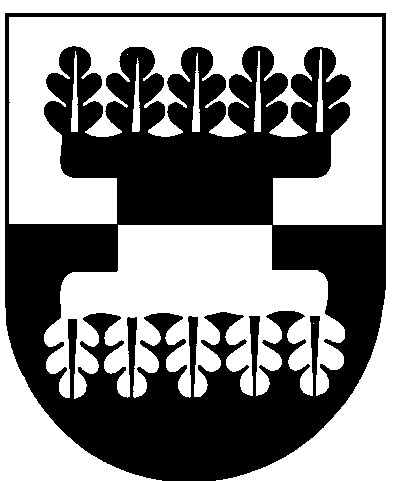 ŠILALĖS RAJONO SAVIVALDYBĖSMERASPOTVARKISDĖL ŠILALĖS RAJONO SAVIVALDYBĖS TARYBOS 24 POSĖDŽIO SUŠAUKIMO2016 m. lapkričio 16 d. Nr. T3-63ŠilalėVadovaudamasis Lietuvos Respublikos vietos savivaldos įstatymo 13 straipsnio 4 ir 6 dalimis, 20 straipsnio 2 dalies 1 punktu ir 4 dalimi,šaukiu 2016 m. lapkričio 24 d. 13.00 val. Tarybos posėdžių salėje Šilalės rajono savivaldybės tarybos 24-ąjį posėdį.Darbotvarkė:1. Dėl Šilalės rajono savivaldybės 2015 metų biudžeto vykdymo ataskaitų rinkinio tvirtinimo.Pranešėja Danguolė Vėlavičiutė2. Dėl Šilalės rajono savivaldybės 2015 metų konsoliduotųjų finansinių ataskaitų rinkinio tvirtinimo.Pranešėja Danguolė Vėlavičiutė3. Dėl Šilalės rajono savivaldybės tarybos 2016 m. vasario 18 d. sprendimo Nr. T1-24 „Dėl Šilalės rajono savivaldybės 2016 metų biudžeto patvirtinimo“ pakeitimo.Pranešėja Danguolė Vėlavičiutė4. Dėl Lėšų, gautų už viešo aukciono būdu parduotą Šilalės rajono savivaldybei priklausantį nekilnojamąjį turtą, naudojimo tvarkos aprašo patvirtinimo.Pranešėja Danguolė Vėlavičiutė5. Dėl leidimo imti trumpalaikę paskolą (kreditinę liniją) uždarajai akcinei bendrovei „Šilalės šilumos tinklai“.Pranešėja Danguolė Vėlavičiutė6. Dėl įsipareigojimo skirti lėšas Neįgaliųjų socialinės integracijos per kūno kultūrą ir sportą projekto įgyvendinimui.Pranešėja Rasa Kuzminskaitė7. Dėl Šilalės rajono savivaldybės savanoriškos veiklos modelio aprašo tvirtinimo.Pranešėja Danguolė Jakštienė8. Dėl pavadinimų suteikimo Šilalės rajono savivaldybės Šilalės kaimiškosios seniūnijos Biržų Lauko ir Šilų kaimų gatvėms.Pranešėjas Faustas Sragauskas9. Dėl hidrotechninių statinių įregistravimo.Pranešėja Reimunda Kibelienė10. Dėl pastato pagrindinės naudojimo paskirties pakeitimo.Pranešėja Reimunda Kibelienė11. Dėl leidimo Šilalės rajono savivaldybės administracijos Kaltinėnų seniūnijai nuomoti negyvenamąją patalpą.Pranešėja Reimunda Kibelienė12. Dėl sutikimo perimti savivaldybės nuosavybėn valstybės ilgalaikį materialųjį turtą ir jo perdavimo.Pranešėja Reimunda Kibelienė13. Dėl Šilalės rajono savivaldybės tarybos 2015 m. kovo 27 d. sprendimo Nr. T1-70 „Dėl Šilalės rajono savivaldybės būsto fondo ir socialinio būsto, kaip savivaldybės būsto fondo dalies, sąrašų patvirtinimo“ pakeitimo.Pranešėja Reimunda Kibelienė14. Dėl buto išbraukimo iš tarnybinių gyvenamųjų patalpų.Pranešėja Reimunda Kibelienė15. Dėl Šilalės rajono savivaldybės tarybos 2014 m. sausio 31 d. sprendimo Nr. T1-30 „Dėl Šilalės rajono savivaldybės visuomenės sveikatos biuro teikiamų visuomenės sveikatos mokymo paslaugų kainų sąrašo patvirtinimo“ pripažinimo netekusiu galios.Pranešėja Dalė Briedienė16. Dėl uždarosios akcinės bendrovės „Šilalės butų ūkis“ informacijos.Pranešėjas Aleksas Kvederis17. Dėl informacijos apie Lietuvos savivaldybių asociacijos užsakymu rengiamą Šilalės rajono savivaldybės atsinaujinančių išteklių energijos naudojimo plėtros veiksmų planą.Pranešėjas Arnoldas VaičaitisŠis potvarkis gali būti skundžiamas Lietuvos Respublikos administracinių bylų teisenos įstatymo nustatyta tvarka.Meras             Jonas Gudauskas